Vysočina – učebnice strana 48 – 49Přečti si v učebnici stranu 48 – 49 a odpověz na tyto otázky:Jaká vrchovina se nachází na území Vysočiny?Jaké je podnebí na území Vysočiny?Škrtni řeky, které nepramení v oblasti Vysočiny:Sázava	Morava	Svratka	Úpa	     Odra	JihlavaV jakém městě sídlí krajský úřad?Zakroužkuj, které plodiny se pěstují na Vysočině:pšenice	brambory	řepa	řepka olejka	  žito	ovesSpoj čárou pojmy patřící k soběŽďár nad Sázavou	bramboryTřebíč	UNESCO			Telč	těžké strojírenství	Havlíčkův Brod	DukovanyČím je známý kraj Vysočina? Zakroužkuj správné odpovědi: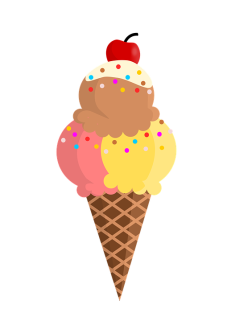 a)		b)  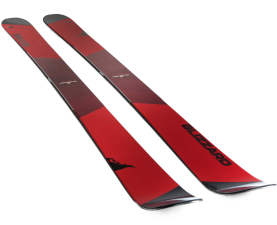 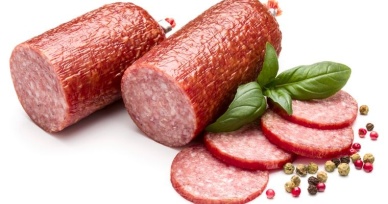 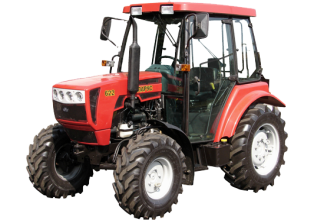 c) 	d) 	 Jihomoravský kraj – učebnice strana 50 - 51Přečti si v učebnici stranu 50 – 51 a doplň do textu. Jihomoravský kraj je z velké části vyplněný _____________. Na sever od Brna se nachází _______________ vrchovina. Její součástí je ________________ kras. Říčka Punkva a další potoky vytvořily ve vápencích ______________ a _______________.Jak se jmenuje známá propast v oblasti Jihomoravského kraje?Jak se jmenují známé jeskyně v oblasti Jihomoravského kraje?Zakroužkuj řeky, které se nachází na území Jihomoravského kraje:Labe	Dyje	Vltava	     Morava	  SvratkyNapiš alespoň 4 plodiny, které se pěstují na tomto území:V jakém městě sídlí krajský úřad?Spoj čárou pojmy patřící k sobě:Brno	vinařstvíZnojmo	ropaHodonín	traktoryMikulov	okurkyČím je známý Jihomoravský kraj? Zakroužkuj správné odpovědi:a)	b)  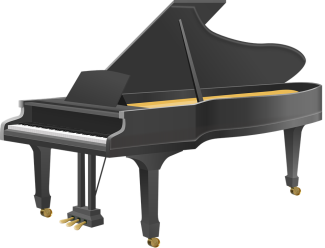 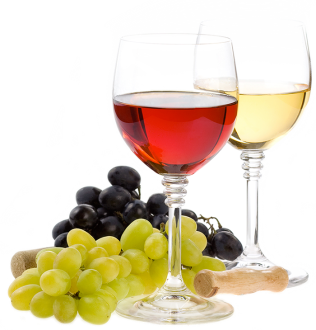 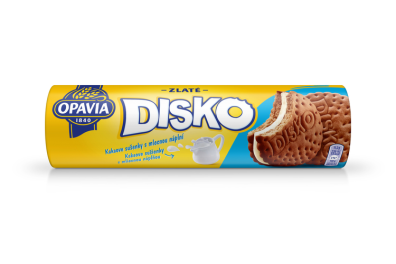 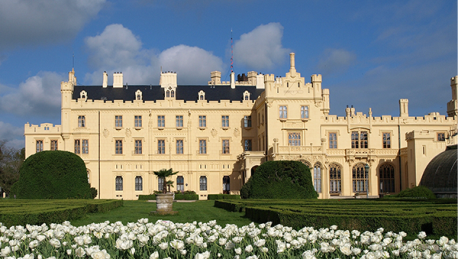 c) 	d) 